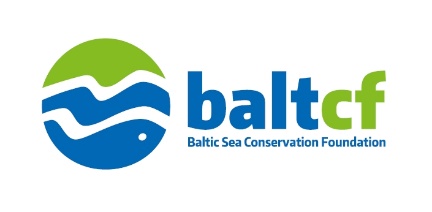 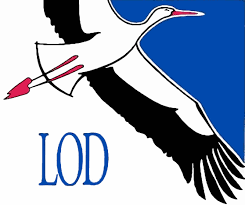 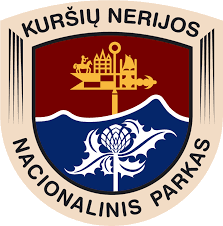 SVENCELĖS PELKĖS – NATURA 2000 TERITORIJOS – APSAUGOS BŪKLĖS GERINIMASSusitikimas su vietos bendruomenių ir susijusių institucijų atstovaisPraktinis seminaras-aptarimas specialistams2023 m. birželio 15 d.UAB „Kintai“Tvenkinių g. 10, Povilų k., Kintų mst., Šilutės raj., Klaipėdos ApskritisP R O G R A M AOrganizatoriai:Lietuvos ornitologų draugijaKuršių nerijos nacionalinio parko administracijaSeminaras organizuojamas projekto “Svencelės pelkės apsaugos būklės gerinimas” iniciatyva ir lėšomisBirželio 15 d., ketvirtadienisBirželio 15 d., ketvirtadienisI. SUSITIKIMAS SU VIETOS BENDRUOMENIŲ IR SUSIJUSIŲ INSTITUCIJŲ ATSTOVAISI. SUSITIKIMAS SU VIETOS BENDRUOMENIŲ IR SUSIJUSIŲ INSTITUCIJŲ ATSTOVAIS  9:30REGISTRACIJA, PASITIKIMO KAVA10:00Projekto “Svencelės pelkės apsaugos būklės gerinimas” pristatymas, įgyvendintos veiklos ir priemonės   Liutauras RAUDONIKIS, projekto vadovas, Lietuvos ornitologų draugija10:30Svencelės pelkės svarba paukščių apsaugai   Eugenijus Drobelis, Lietuvos ornitologų draugija11:00Svencelės aukštapelkės augalijos pasaulis   Jūratė SENDŽIKAITĖ, Lietuvos ornitologų draugija / Gamtos tyrimų centro Botanikos institutas11:30Hidrologinio režimo atkūrimo reikšmė pažeistose pelkių ekosistemose   Leonas JARAŠIUS, Lietuvos ornitologų draugija / VšĮ Pelkių atkūrimo ir apsaugos fondas12:00Klausimais ir diskusijos.Tarptautinio projekto „EUKI – pelkininkystės plėtra žemės ūkyje Baltijos šalyse“ kilnojamos parodos „Pelkininkytės produktai: tvariai ūkininkaudami švelninkime klimato kaitą“ apžiūra, VšĮ Pelkių atkūrimo ir apsaugos fondas12:30–13:00PIETŪSII. Svencelės aukštapelkės būklės stebėsenos programų aptarimasII. Svencelės aukštapelkės būklės stebėsenos programų aptarimas12:00–13:00REGISTRACIJA, KAVA / PIETŪS13:00Projekto “Svencelės pelkės apsaugos būklės gerinimas” įgyvendintų veiklų ir priemonių pristatymasLiutauras RAUDONIKIS, projekto vadovas, Lietuvos ornitologų draugija13:20Dirvinio sėjiko (Pluvialis apricaria) ir tikučio (Tringa glareola) monitoringas Svencelės telmologiniame draustinyjeEugenijus DROBELIS, Lietuvos ornitologų draugija13:50Svencelės pelkės EB svarbos natūralių pelkinių buveinių monitoringo sistemos pristatymasJūratė SENDŽIKAITĖ, Lietuvos ornitologų draugija / Gamtos tyrimų centro Botanikos institutas14:20Vandens lygio stebėsena pažeistose, atkurtose bei natūraliose pelkėseLeonas JARAŠIUS, Lietuvos ornitologų draugija / Pelkių atkūrimo ir apsaugos fondas14:50KLAUSIMAI IR DISKUSIJOS15:20KAVOS PERTRAUKA, ĮSIKŪRIMAS NAKVYNĖS VIETOJE16:00Išvyka į Svencelės aukštapelkę: atliktų gamtotvarkos darbų (sumedėjusios augalijos šalinimo vietų, vandenį sulaikančių priemonių) bei hidrologinio monitoringo aikštelių apžiūra20:30Išvykos pabaiga, VAKARIENĖ, Nakvynė